Рекомендации для родителей:Весенняя  прогулка с ребёнкомЗима позади. Позади суровые морозы и метели. С первыми лучами весеннего солнца природа преображается. Температура неуклонно растет, повсюду слышны птичьи трели. Свежий воздух и ласковое солнце дают заряд бодрости и хорошего настроения, а весенняя природа – это лучший источник вдохновения для новых игр и познания окружающего мира ребенком. Солнце с каждым днём пригревает все сильнее и сильнее, на улицах становится светлее и гулять с малышами одно удовольствие. Но стоит помнить, что весна самое обманчивое время года и очень легко простыть на весеннем ветерке, но, тем не менее, это самое полезное и приятное время года для прогулок с детьми. Именно весной солнце вырабатывает много ультрафиолета, что крайне необходимо для детского растущего организма. Прогулки на свежем воздухе - это всегда интересное и полезное занятие.Собираясь на прогулку,  одевайте ребенка по погоде. Весна обычно протекает в два этапа.Первый этап – это влажная пора таянья снегов. В этот момент главное, чтобы одежда и обувь оставались максимально сухими. Обувь  должна быть резиновой или с прорезиненными вставками. Важно помнить, что резиновые сапоги не согревают ноги, поэтому под них надо надевать теплые носки, лучше в два слоя. Брюки заправляются в сапоги – так у малыша будет меньше шансов промочить ноги. Лучше, если ткань брюк и верхней одежды будет водоотталкивающей.
Чтобы правильно подобрать одежду, необходимо учитывать несколько параметров: степень подвижности ребенка, температуру и влажность воздуха, время дня и место, где будет проходить прогулка. Если ребенок много двигается, ему нужна более легкая верхняя одежда – так его движения не будут скованны, и он с меньшей вероятностью вспотеет. Весенняя погода очень переменчива. Часто это бывает связано с повышенной влажностью воздуха, когда любой ветер пронизывает насквозь. У верхней одежды ребенка обязательно должна быть хорошая защита от ветра. Обманчиво может быть и весеннее солнце: как только оно скрывается, температура падает на 4-6 градусов. Стоит учитывать это при выборе времени прогулки. Важно также помнить, что в лесопарковой зоне обычно холоднее, чем на открытом воздухе: солнце медленнее его прогревает, снег лежит там намного дольше.
Обязательные атрибуты весенней прогулки – шапка и перчатки. Пока на улице влажно, лучше брать две-три пары перчаток для ребенка про запас. Отказываться от этих аксессуаров можно лишь в том случае, если теплая солнечная погода держится более двух недель и земля окончательно прогрелась.

Второй этап весны – это сухая, но по-прежнему прохладная погода. В этот период лучше выбирать легкую верхнюю одежду и много слоев под ней: футболка, джемпер, кардиган или толстовка. Если вы ошибетесь, и ребенку будет жарко – лишний слой всегда можно снять.
Детям трудно следить за температурой собственного тела. Поэтому стоит иногда обращаться к ребенку с вопросом, как он себя чувствует, не жарко ли, не холодно? 
 	Весна – это пора новых открытий, игр и веселья. Сохранить впечатления о прогулке помогут фотографии, сделанные вместе с малышом. Дома их можно смотреть и рассказывать увлекательную историю о прогулке.
Правильно организованные весенние прогулки будут приносить только радость!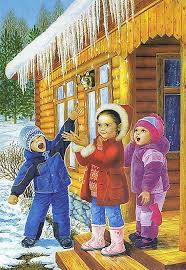 